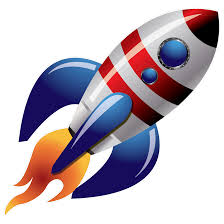 Rock Island Elementary SchoolTitle 1 SchoolSchool Advisory Council/School AdvisoryForum Meeting5:30 P.MMarch 7, 2019AgendaWelcomeRoll Call and establish quorum Review and Approval of SAC Minutes from January MeetingPrincipal’s UpdateTitle 1 updates60th Anniversary of Rock Island ElementaryCadre Interim AssessmentPolicy 6000.1 UpdatesSafety and SecurityFSA dates & UpdatesMs. Jordan-Title 1review parent program/plan based on survey resultsrevisions made for the 2019 - 2020 Parent and Family Engagement Plan and School-Parent CompactParental Involvement Allocation2019 - 2020 School-level Parent and Family Engagement PlanSchool Improvement Plan developmentMr. Fenelon- Stakeholder SurveyAppoint a nominated committeeParent /stakeholders survey (goals : Parents 20% students 40% and staff 60%) completion target March 4th- April 14th.  The website is https://www.browardschools.com/Page/35378Ms. Smart - `21th  Century UpdatesSummer Camp